Гвоздики для мамМои дети очень любят художественное творчество. На праздник мам мы решили сделать для них гвоздики. Для работы нам понадобились: гофрированная бумага зелёного, красного цвета, проволока, нитки.Из красной бумаги нарезаем ленты длиной 40-50 см. Из зелёной бумаги вырезаем листья и узкие , длинные полоски для стебля цветкаНа проволоке делаем петельку, чтобы цветок не спадал с неё.Полоску красной ленты обматываем вокруг петельки, делая небольшие сборочки, как бы прищипывая, затем  прочно обматываем вокруг нитками.Теперь узкой полоской зеленого цвета обматываем проволоку-стебель, местами промазывая  клеем. В процессе обматывания проволоки, добавляем листочки.Вот такие замечательные гвоздики у нас получились.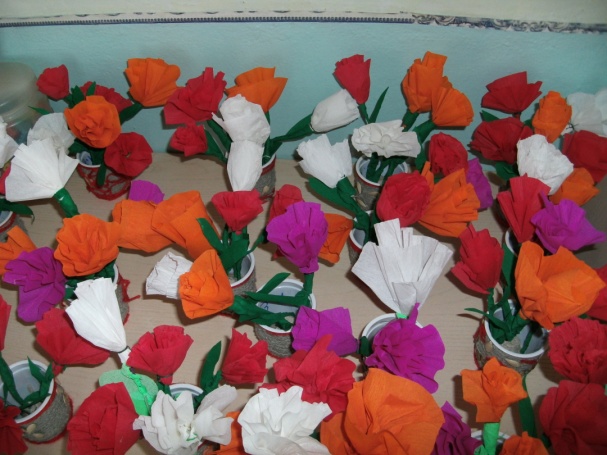 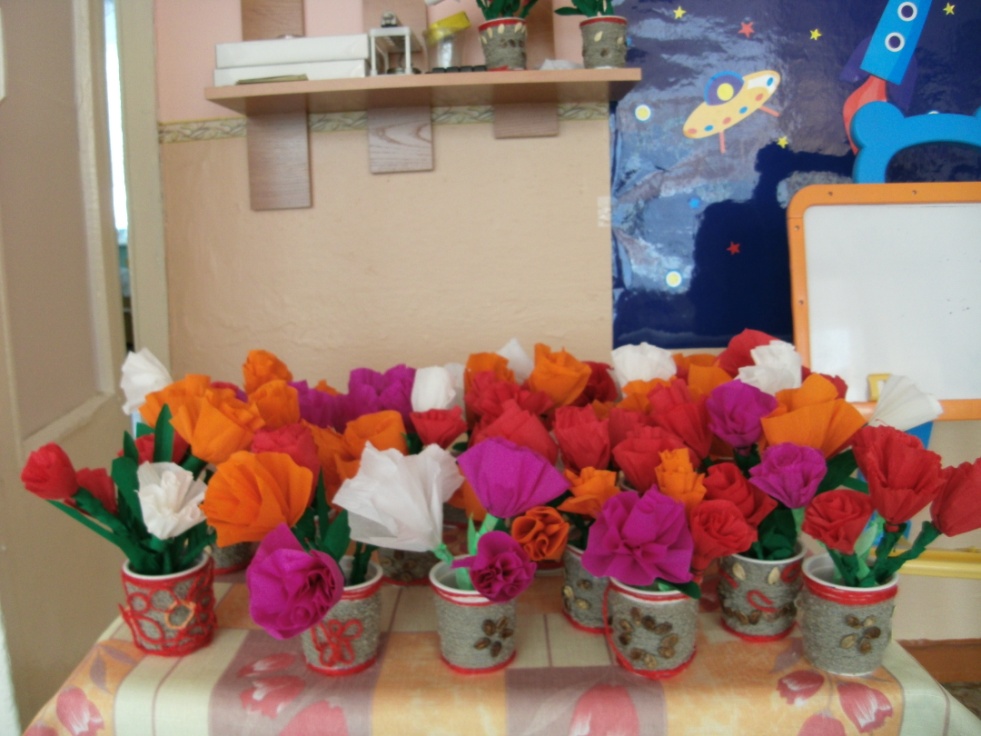   Вазы для цветов дети тоже сделали сами , баночку из под йогурта обмотали нитками и обклеили природным материалом.